Jensen Elementary PTO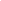 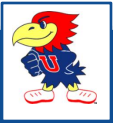 Lead. Believe. Encourage.On behalf of the Jensen Elementary Parent Teacher Organization (PTO), we would like to welcome you to Jensen!  A great education isn’t just about the teachers and school—students do best when parents and teachers work together as partners!Whether this is your first school-aged child and you are new to the Jensen family, or you have been a Jensen parent for many years, we encourage you to be an active participant in the PTO activities that encourage kids, connect families, and serve Jensen.  Volunteer opportunities include (but are not limited to):Scholastic Book Fair: Volunteers work during the book fairs to help students and parents purchase books by totaling purchases and taking payments.  No retail experience necessary!Family Fun Activities: Family fun activities include movie nights, bingo, skating parties, Pump-it-Up parties, Fun Night, and “The Burn” end of year party.  These events wouldn’t be possible without volunteers to plan, coordinate and work the events.Student Fun Activities: There is opportunity to volunteer to help with a few fun student events such as Spirit days, Popcorn days, and Homecoming week activities.  Staff Appreciation: These volunteers help coordinate treats and meals for our staff during conferences and other various events throughout the year.Fundraising: We have a few fundraising opportunities throughout the year such as our bake sale and our Pizza Bob Fundraiser.  General Help: There are times throughout the year we need extra assistance from parents for miscellaneous projects and events. PTO Meetings: All Jensen parents/guardians and teachers are considered voting members of the Jensen Elementary PTO.  Please join us the last Tuesday of each month (some exceptions) to learn more about our school and be a part of important decisions impacting our children.Keep up-to-date with everything happening at our school by joining the PTO!  Check out our Facebook group: Facebook.com/groups/JensenPTO(Please cut and return bottom portion)---------------------------------------------------------------------------------------------------------------------Name: _______________________________________________________________________________________________________________Student’s Name(s): _____________________________________________________________________________________________________Grade Level(s): _______________________________________________________________________________________________________Email Address: ________________________________________________________________________________________________________Phone Number: _______________________________________________________________________________________________________